SUBMISSION COVER SHEETIMPORTANT:    Check box if Confidential Treatment is requested  	Registered Entity Identifier Code (optional): 24-141 (78 of 144)Organization: Chicago Mercantile Exchange Inc. (“CME”)Filing as a:        DCM          SEF          DCO          SDR       Please note - only ONE choice allowed.Filing Date (mm/dd/yy):  05/14/24   Filing Description:  Initial Listing of One-Hundred and Forty-Four (144) Seasonal Strip Weather Futures and Options ContractsSPECIFY FILING TYPE 		Please note only ONE choice allowed per Submission.Organization Rules and Rule Amendments	Certification 						§ 40.6(a)	Approval 						§ 40.5(a)	Notification						§ 40.6(d)	Advance Notice of SIDCO Rule Change			§ 40.10(a)	SIDCO Emergency Rule Change				§ 40.10(h)Rule Numbers:  New Product 				Please note only ONE product per Submission.	Certification						§ 40.2(a) 	Certification Security Futures				§ 41.23(a)	Certification Swap Class					§ 40.2(d)	Approval						§ 40.3(a)	Approval Security Futures				§ 41.23(b)	Novel Derivative Product Notification			§ 40.12(a)	Swap Submission					§ 39.5Official Product Name:  See filing. Product Terms and Conditions (product related Rules and Rule Amendments)	Certification						§ 40.6(a) 	Certification Made Available to Trade Determination	§ 40.6(a)	Certification Security Futures				§ 41.24(a)	Delisting (No Open Interest)				§ 40.6(a) 	Approval						§ 40.5(a)	Approval Made Available to Trade Determination		§ 40.5(a)	Approval Security Futures				§ 41.24(c)	Approval Amendments to enumerated agricultural products	§ 40.4(a), § 40.5(a)	“Non-Material Agricultural Rule Change”			§ 40.4(b)(5)	Notification						§ 40.6(d)Official Name(s) of Product(s) Affected:   Rule Numbers:  	Timothy Elliott 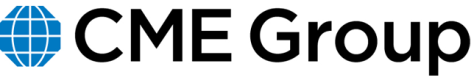 Managing Director and Chief Regulatory CounselLegal DepartmentMay 14, 2024VIA ELECTRONIC PORTALMr. Christopher J. KirkpatrickOffice of the SecretariatCommodity Futures Trading CommissionThree Lafayette Centre1155 21st Street, N.W.Washington, D.C. 20581Re:	CFTC Regulation 40.2(a) Certification.  Initial Listing of One-Hundred and Forty-Four (144) Season Strip Weather Futures and Options Contracts.	CME Submission No. 24-141 (78 of 144)Dear Mr. Kirkpatrick:Chicago Mercantile Exchange Inc. (“CME” or “Exchange”) certifies to the Commodity Futures Trading Commission (“CFTC” or “Commission”) the initial listing of one-hundred and forty-four (144) CME Seasonal Strip Index futures and options contracts (collectively, the “Contracts”) for trading on the CME Globex electronic platform (“CME Globex”) and for submission for clearing via CME ClearPort.  There will be four (4) effective dates as set forth below.  Effective:  Sunday, June 2 for trade date Monday, June 3, 2024 (2) Effective on Sunday, July 14 for trade date Monday, July 15, 2024:(3) Effective on Sunday, July 28 for trade date Monday, July 29, 2024:(4) Effective on Sunday, August 25 for trade date Monday, August 26, 2024:Exhibit A provides the market overview applicable to the Contracts.Exhibits B, C, D, G, H, I, L, M, N, Q, R, and S, provide amendments to Rule 40X01. (“Contract Specification”) of the four (4) CME Chapters noted below to include the new strip futures contracts:  Chapter 405 CME Seasonal Strip Degree Days Index FuturesChapter 407 CME European Seasonal Strip HDD Index FuturesChapter 409 CME European Seasonal CAT Strip Index FuturesChapter 412 CME Pacific Rim Seasonal CAT Index FuturesThe four (4) CME Chapters below, which include the related option contracts, are provided for convenience and will not be impacted as a result of this initiative:		Chapter 405A Options on CME Seasonal Strip Degree Days Index Futures		Chapter 407A Options on CME European Season Strip HDD Index Futures  		Chapter 409A Options on CME European Seasonal Strip CAT Index Futures 		Chapter 412A Options on CME Pacific Rim Seasonal CAT Index FuturesExhibits E, J, O, and T provide the Position Limit, Position Accountability and Reportable Level Table in Chapter 5 of the CME Rulebook for each effective date (under separate cover).  Exhibits F, K, P, and U provide the applicable CME Rule 588.H (“Globex Non-Reviewable Trading Ranges”) Table for each effective date. Section 1: Contract Terms and ConditionsContract Specifications:Exchange Fees:Section 2: Price Reporting AgencyThe official weather data that is used to settle our contracts is published by government weather agencies and then supplied to us from Speedwell Settlement Services Ltd. (“SSS”). In the case of the United States, the National Weather Service (“NWS”), Federal Aviation Administration (“FAA”), the Department of Defense (“DoD”), and the National Oceanic and Atmospheric Administration (“NOAA”) are responsible for the measurement, recording and issuance of the data. Weather stations used for CME weather contracts are located at major airports or government owned properties having 24 hour/365 day security measures in place to insure the accuracy of the data being reported. Similar to the US, European and Asian governments have implemented similar systems and collect the data in the same way, with the same authority and oversight.These weather stations serve a vital function to air traffic safety around the world. Data readings from these stations are used to determine such things as flying and de-icing conditions. Therefore, the accuracy and security of these instruments are a high priority for these government agencies. Instrument placement is usually out on the property in remote secure locations, so as not to be affected by jet engine or tarmac heat radiation and most importantly human tampering.   Settlement DataRaw Data Weather Elements that have been processed to produce Certified Data, and when needed, Calculated Data.Data CertificationData Certification involves the process of detecting data problems (Gross Errors and Missing Data) and then correcting those problems by removing and replacing problem values with Estimated Values.  As weather data is being released, a number of weather data suppliers are monitoring the data for any unusual readings. If a reading were to be an outlier or missing it would be reported to the issuing agency to verify for accuracy and/or correction. Weather data suppliers, such as SSS, not only monitor the specific CME weather locations, but also surrounding weather stations. They use surrounding weather stations as one means to verify for the accuracy of data being issued by the reporting agency. SSS is an industry leader in weather-related data to the futures and over-the-counter (“OTC”) markets.  Section 3: Compliance with Core PrinciplesThe Exchange reviewed the designated contract market core principles (“Core Principles”) as set forth in the Commodity Exchange Act (“CEA” or “Act”) and identified that the following Core Principles may be impacted by this initiative as follows:Compliance with Rules: Trading in the Contracts will be subject to all CME Rules, including prohibitions against fraudulent, noncompetitive, unfair and abusive practices as outlined in CME Rule Chapter 4, the Exchange’s trade practice rules, the majority of which are contained in Chapter 5 and Chapter 8 of the CME Rulebook, and the dispute resolution and arbitration procedures of CME Rule Chapter 6.  As with all products listed for trading on one of CME Group’s designated contract markets, trading activity in the Contract will be subject to monitoring and surveillance by CME Group’s Market Regulation Department. The Market Regulation Department has the authority to exercise its investigatory and enforcement power where potential rule violations are identified.Contracts not Readily Subject to Manipulation: The Contracts are not readily subject to manipulation because of their structural attributes and reliance on government supplied data. Final settlements are based on official weather data that is published by government weather agencies and supplied to the Exchange by a single PRA, Speedwell Settlement Services Ltd. In the case of the United States, NWS, FAA, DoD, and NOAA are responsible for the measurement, recording and issuance of the data. Weather stations used for CME weather contracts are located at major airports or government owned properties having 24 hour/365 day security measures in place to ensure the accuracy of the data being reported.  Similar to the U.S., European and Asian governments have implemented similar systems and collect the data in the same way, with the same authority and oversight.Prevention of Market Disruption: Trading in the Contracts will be subject to the rules of the Exchange, which include prohibitions on manipulation, price distortion, and disruption to the cash settlement process. As with any new product listed for trading on a CME Group designated contract market, trading activity in the Contracts will be subject to monitoring and surveillance by CME Group’s Market Regulation Department.Position Limitations or Accountability: The speculative position limits for the Contracts as demonstrated in this submission are consistent with the Commission’s guidance.Emergency Authority: As with all CME Group futures and options product, the Exchange shall have full authority to act appropriately and as necessary in emergency situations. Availability of General Information:  The Exchange will publish on its website information in regard to contract specifications, terms, and conditions, as well as daily trading volume, open interest, and price information for the Contracts. The Exchange will issue a Special Executive Report (“SER”) regarding the launch of the Contracts.  The SER will also be posted on the CME Group website.Daily Publication of Trading Information: The Exchange will publish contract trading volumes, open interest levels, and price information daily on its website and through quote vendors for the Contracts.Execution of Transactions: The Contracts will be listed for trading on the CME Globex and for submission of clearing through the CME ClearPort platform. The CME Globex trading venue provides for competitive and open execution of transactions and affords the benefits of reliability and global connectivity. Trade Information: All requisite trade information for the Contracts will be included in the audit trail and is sufficient for the Market Regulation Department to monitor for market abuse. Financial Integrity of Contracts: The Contracts will be cleared by the CME Clearing, a derivatives clearing organization registered with the CFTC and subject to all CFTC Regulations related thereto.Protection of Market Participants: CME Rulebook Chapters 4 and 5 set forth multiple prohibitions that preclude intermediaries from disadvantaging their customers. These rules apply to trading in all of the Exchange’s competitive trading venues.Disciplinary Procedures: Chapter 4 of the Rulebook contains provisions that allow the Exchange to discipline, suspend or expel members or market participants that violate the Rulebook. Trading in the Contracts will be subject to Chapter 4, and the Market Regulation Department has the authority to exercise its enforcement power in the event rule violations in these products are identified.Dispute Resolution: Disputes with respect to trading in the Contracts will be subject to the arbitration provisions set forth in Chapter 6 of the Rulebook. Chapter 6 allows all non-members to submit a claim for financial losses resulting from transactions on the Exchange to arbitration. A member named as a respondent in a claim submitted by a non-member is required to participate in the arbitration pursuant to Chapter 6. Additionally, the Exchange requires that members resolve all disputes concerning transactions on the Exchange via arbitration.Pursuant to Section 5c(c) of the Act and CFTC Regulation 40.2(a), the Exchange hereby certifies that the listing of the Contracts complies with the Act, including regulations under the Act. There were no substantive opposing views to this proposal.The Exchange certifies that this submission has been concurrently posted on the Exchange’s website athttp://www.cmegroup.com/market-regulation/rule-filings.html.Should you have any questions concerning the above, please contact the undersigned at 312-466-7478 or via e-mail at CMEGSubmissionInquiry@cmegroup.com.Sincerely,						/s/ Timothy Elliott						Managing Director and Chief Regulatory CounselAttachments:	Exhibit A – Market Overview (applicable to all contracts)	Effective June 3, 2024:	Exhibit B – CME Rulebook Chapter 405	Exhibit C – CME Rulebook Chapter 409	Exhibit D – CME Rulebook Chapter 412	Exhibit E – Position Limit, Position Accountability, and Reportable Level Table in                                              Chapter 5 of the CME Rulebook (attached under separate cover)	Exhibit F – CME Rule 588.H. – (“Globex Non-Reviewable Trading Ranges”) Table	Effective July 15, 2024:	Exhibit G – CME Rulebook Chapter 405	Exhibit H – CME Rulebook Chapter 407	Exhibit I – CME Rulebook Chapter 412	Exhibit J – Position Limit, Position Accountability, and Reportable Level Table in                                              Chapter 5 of the CME Rulebook (attached under separate cover)	Exhibit K – CME Rule 588.H. – (“Globex Non-Reviewable Trading Ranges”) Table	Effective July 29, 2024:	Exhibit L – CME Rulebook Chapter 405	Exhibit M – CME Rulebook Chapter 407	Exhibit N – CME Rulebook Chapter 412	Exhibit O – Position Limit, Position Accountability, and Reportable Level Table in                                              Chapter 5 of the CME Rulebook (attached under separate cover)	Exhibit P – CME Rule 588.H. – (“Globex Non-Reviewable Trading Ranges”) Table	Effective August 26, 2024:	Exhibit Q – CME Rulebook Chapter 405	Exhibit R – CME Rulebook Chapter 409	Exhibit S – CME Rulebook Chapter 412	Exhibit T – Position Limit, Position Accountability, and Reportable Level Table in                                              Chapter 5 of the CME Rulebook (attached under separate cover)	Exhibit U – CME Rule 588.H. – (“Globex Non-Reviewable Trading Ranges”) TableExhibit APosition Limit/Accountability Levels and Market Overview[Applicable to all Contracts and all Effective Dates]Position Limit/Accountability Levels The Contracts will mirror the currently listed weather futures and options contracts with single month accountability levels of 10,000 contracts. These changes will be reflected in the position accountability table in Chapter 5. The 10,000 per month contract accountability level has been vetted with the CFTC due to the fact that Section 151 of the Act was vacated and reverted back to Section 150, which does not have an interpretation for position accountability for Alternative products. The CFTC acknowledged that weather is unique and that it is an excluded commodity and has no deliverable supply. In the conversation, CME noted the following: 1) due to the secured locations of the recording instruments (i.e., major airports), the index is not easily susceptible to manipulation and 2) a number of weather data suppliers are monitoring the data being released by these governmental agencies and any errors would most likely be reported and corrected promptly by the reporting agencies.Cash Market OverviewHeating Degree Days (“HDD”)/Cooling Degree Days (“CDD”) and Cumulative Average Temperature (“CAT”) contracts are employed by a wide variety of enterprises, largely operating in the context of the energy industry, to manage their temperature related risks.  Energy companies, for example, have been known to sell HDD or CDD contracts to manage the risk of diminished revenues under mild weather conditions, noting that the quantity of energy sold is heavily contingent upon consumer demand driven by temperatures.  Large scale energy consumers including automobile manufacturers and large residential building operators may buy HDD or CDD contracts to hedge against the risk of rising utility costs under extreme weather conditions.  Retailers whose sales are sensitive to weather conditions might control inventory costs more effectively through the use of HDD or CDD contracts.  Beer consumption reaches a seasonal peak in the summer and cool weather can put a dent in beer sales.  “the 2000 Preliminary Report for SABMiller, “History shows that on a summer day with the temperature over 25 degrees Celsius, sales can be more than 50% greater than on a day where the temperature is under 20 degrees...” Utility companies may utilize HDD or CDD contracts to guard against “volumetric risks.”  These volumetric risks are based upon the quantity of energy that might be expected to be marketed throughout the course of a heating or cooling season.  These transactions rely upon the intuitive and well-documented relationship between power consumption and temperature extremes.  Thus, if the daily average temperatures during the course of a winter season were abnormally high, utility firms might face depressed demand for heating.  Utilities have traditionally increased consumer prices to offset lower retail consumption volume.  However, intensifying competition caused by ongoing deregulation has made it increasingly difficult for utilities to raise prices arbitrarily.  Therefore, it becomes necessary for utility firms to address volumetric risks using other means such as HDD or CDD contracts. Proper use of temperature related contracts not only enables utility firms to stabilize revenue streams but may also be used to provide at least a partial hedge to the cost side of the equation.  Note that most utility firms operate under inherent capacity limitations.  Electricity represents a non-storable commodity.  If temperature suddenly rises or declines dramatically, utility firms may need to deploy less efficient generators to meet the sudden jump in demand or may be compelled to purchase electricity from the power grid in the face of soaring demands and rising prices.  This implies that energy prices may increase, and transmission costs may grow simultaneously.  In this case, utility firms may find both weather derivatives and energy contracts useful to stabilize their economic outcomes, i.e., to hedge both volumetric and cost-based risks.    Weather Market Overview It has been estimated that over 2/3 of the global economy is impacted either directly or indirectly by weather conditions. The impact that weather has on businesses in the energy and agriculture industries is particularly acute. However, not only energy and agriculture businesses observe the weather conditions. The lists of other economic sectors that are affected by the weather include construction and transportation sectors that have to contend with delays and budget overruns. The retail and entertainment sectors face similar challenges when weather turns unfavorable. A retailer may have stocked up on winter clothing only to have the season be unseasonably warm, causing markdowns at the end of the season to move merchandise, and incurring a loss. Entertainment such as concerts, municipal parades, ski resorts, amusement parks etc. can be impacted by rain, cold and heat translating into lost revenue. In addition to the commercial market participants like utility companies, some of the most active participants in the existing weather markets are insurance and reinsurance companies. Reinsurance companies, for example, offer clients a path to transfer their weather-related risk, and are then able to lay off a portion of that risk by participating in our weather futures and options markets. Hedge funds, pension funds, and asset managers that are looking for assets that are uncorrelated to their current portfolio holdings are also active participants in weather futures and options markets. Effective June 3, 2024Exhibit BCME Rulebook(additions underscored, deletions struck through)Chapter 405CME Seasonal Strip Degree Days Index Futures***40501.       CONTRACT SPECIFICATIONS 1.	 Heating Degree Days and Cooling Degree Days The daily average temperature is defined as the arithmetic average of the maximum and minimum temperature recorded between 0000 LST to 2359 LST. Observations are recorded by the U.S. National Weather Service and processed by Speedwell Settlement Services Ltd. For each day, Heating-Degree-Days (HDD) is the greater of (1) zero, (2) 65 degrees Fahrenheit minus the daily average temperature.For each day, Cooling-Degree-Days (CDD) is the greater of (1) zero, (2) the daily average temperature minus 65 degrees Fahrenheit.2.	 The CME Seasonal Strip Degree Days Indexes and Listing Cities Each defined CME Seasonal Strip Degree Days index below is the accumulation of like Degree Days over the season.Cooling Degree Days Strips:May – SeptemberJuly – AugustQ3 (July – September)Atlanta Hartsfield International Airport (WBAN 13874) Boston-Logan International Airport (WBAN 14739)Burbank-Glendale-Pasadena Airport (WBAN 23152)Chicago O’Hare International Airport (WBAN 94846) Cincinnati-Northern Kentucky (Covington) Airport (WBAN 93814) 	Dallas – Ft. Worth International Airport (WBAN 03927) 	Houston-George Bush Intercontinental Airport (WBAN 12960)	Las Vegas McCarran International Airport (WBAN 23169) Minneapolis-St. Paul International Airport (WBAN 14922) New York La Guardia Airport (WBAN 14732)Philadelphia International Airport (WBAN 13739)Portland International Airport (WBAN 24229) Sacramento Executive Airport (WBAN 23232) July – AugustAtlanta Hartsfield International Airport (WBAN 13874) Boston-Logan International Airport (WBAN 14739)Burbank-Glendale-Pasadena Airport (WBAN 23152)Chicago O’Hare International Airport (WBAN 94846) Cincinnati-Northern Kentucky (Covington) Airport (WBAN 93814) 	Dallas – Ft. Worth International Airport (WBAN 03927)	Houston-George Bush Intercontinental Airport (WBAN 12960) Las Vegas McCarran International Airport (WBAN 23169) Minneapolis-St. Paul International Airport (WBAN 14922) New York La Guardia Airport (WBAN 14732)Philadelphia International Airport (WBAN 13739)Portland International Airport (WBAN 24229) Sacramento Executive Airport (WBAN 23232) Heating Degree Days Strips:November – March December – FebruaryAtlanta Hartsfield International Airport (WBAN 13874) Boston-Logan International Airport (WBAN 14739)Burbank-Glendale-Pasadena Airport (WBAN 23152)Chicago O’Hare International Airport (WBAN 94846) Cincinnati-Northern Kentucky (Covington) Airport (WBAN 93814) Dallas – Ft. Worth International Airport (WBAN 03927) Houston-George Bush Intercontinental Airport (WBAN 12960)Las Vegas McCarran International Airport (WBAN 23169) Minneapolis-St. Paul International Airport (WBAN 14922) New York La Guardia Airport (WBAN 14732)Philadelphia International Airport (WBAN 13739)Portland International Airport (WBAN 24229) Sacramento Executive Airport (WBAN 23232) December – FebruaryAtlanta Hartsfield International Airport (WBAN 13874)Boston-Logan International Airport (WBAN 14739)Burbank-Glendale-Pasadena Airport (WBAN 23152)Chicago O’Hare International Airport (WBAN 94846) Cincinnati-Northern Kentucky (Covington) Airport (WBAN 93814) Dallas – Ft. Worth International Airport (WBAN 03927) Houston-George Bush Intercontinental Airport (WBAN 12960)Las Vegas McCarran International Airport (WBAN 23169) Minneapolis-St. Paul International Airport (WBAN 14922) New York La Guardia Airport (WBAN 14732)Philadelphia International Airport (WBAN 13739)Portland International Airport (WBAN 24229) Sacramento Executive Airport (WBAN 23232) A separate futures contract shall be listed for each strip. The accumulation period of each CME SSHDD or CME SSCDD begins with the first calendar day of the first month of the strip, and ends with the last calendar day of the last month of the defined strip. [Remainder of Chapter unchanged.Exhibit CCME Rulebook(additions underscored)Chapter 409CME European Seasonal CAT Strip Index Futures***40901.     CONTRACT SPECIFICATIONS	      1.	Cumulative Average Temperature (CAT) The daily average temperature is defined as the arithmetic average of the maximum temperature (Tmax) and minimum temperature (Tmin), measured at the following times for each location. Observations are recorded by the relevant National Meteorological Service and processed by Speedwell Settlement Services Ltd.•	Amsterdam-Schiphol, Netherlands (WMO 06240)	Tmax: observed 0000 UTCD0 to 0000 UTCD+1 (D = calendar day)	Tmin:  observed 0000 UTCD0 to 0000 UTCD+1 (D = calendar day)	National Meteorological Service:  Royal Netherlands Meteorological Institute (KNMI)•	London-Heathrow, United Kingdom (WMO 03772)	Tmax: observed 0850 UTCD0 to 0850 UTCD+1 (D = calendar day)	Tmin:  observed 0850 UTCD-1 to 0850 UTCD0 (D = calendar day)	National Meteorological Service:  UK Met Office				•	ESSEN, Germany (WMO 10410)		Tmax: observed 0000 UTCD0 to 0000 UTCD+1		Tmin: observed 0000 UTCD0 to 0000 UTCD+1		National Meteorological Service: Deutscher Wetterdienst (DWD)•	PARIS ORLY, France (WMO 07149)	Tmax: observed 0600 UTCD0 to 0600 UTCD+1	Tmin: observed 1800 UTCD-1 to 1800 UTCD0	National Meteorological Service: Meteo France2.	The CME European Seasonal Strip CAT Indexes Each defined CME European Seasonal Strip CAT index below is the accumulation of like daily average temperatures over the season.CAT Strips:May – SeptemberJuly – AugustQ3 (July – September)A separate futures contract shall be listed for each strip. The accumulation period of each CME European Seasonal Strip CAT Index begins with the first calendar day of the first month of the strip, and ends with the last calendar day of the last month of the strip. [Remainder of Chapter unchanged.]Exhibit DCME Rulebook(additions underscored)Chapter 412CME Pacific Rim Seasonal CAT Index Futures***41201. 		CONTRACT SPECIFICATIONS			1.	Cumulative Average TemperatureThe daily average temperature is defined as the arithmetic average calculated over a twenty-four (24) hour period.  Observations are recorded by the Japan Meteorological Agency (JMA) and processed by Speedwell Settlement Services Ltd.   •   Tokyo, Japan (WMO 47662):  Average of the 24-hourly readings between and including 0100 JST D0 and 0000 JST D+1 (D = calendar day)2.	The Pacific Rim Seasonal CAT Indexes Each particular CME Pacific Rim Seasonal index is the accumulation of the daily average temperatures over a minimum of two, and a maximum of seven, consecutive calendar months.  A separate futures contract shall be listed for each strip. The accumulation period of each CME Pacific Rim CAT strip index begins with the first calendar day of the first month of the strip, and ends with the last calendar day of the last month of the defined strip. Cooling Degree Days Strips:May – SeptemberJuly – AugustQ3 (July – September)Heating Degree Days Strips:November – March December – February[Remainder of Chapter unchanged.]Exhibit ECME Rulebook Chapter 5(“Trading Qualifications and Practices”) Position Limits, Position Accountability and Reportable Level Table (attached under separate cover)Exhibit FCME Rulebook Chapter 5(“Trading Qualifications and Practices”) Rule 588.H. – (“Globex Non-Reviewable Trading Ranges”) Table(additions underscored)\
Effective July 15, 2024Exhibit GCME Rulebook(additions underscored)Chapter 405CME Seasonal Strip Degree Days Index Futures***40501.       CONTRACT SPECIFICATIONS 1.	 Heating Degree Days and Cooling Degree Days The daily average temperature is defined as the arithmetic average of the maximum and minimum temperature recorded between 0000 LST to 2359 LST. Observations are recorded by the U.S. National Weather Service and processed by Speedwell Settlement Services Ltd. For each day, Heating-Degree-Days (HDD) is the greater of (1) zero, (2) 65 degrees Fahrenheit minus the daily average temperature.For each day, Cooling-Degree-Days (CDD) is the greater of (1) zero, (2) the daily average temperature minus 65 degrees Fahrenheit.2.	 The CME Seasonal Strip Degree Days Indexes and Listing Cities Each defined CME Seasonal Strip Degree Days index below is the accumulation of like Degree Days over the season.Cooling Degree Days Strips:May – SeptemberJuly – AugustQ3 (July – September)Atlanta Hartsfield International Airport (WBAN 13874) Boston-Logan International Airport (WBAN 14739)Burbank-Glendale-Pasadena Airport (WBAN 23152)Chicago O’Hare International Airport (WBAN 94846) Cincinnati-Northern Kentucky (Covington) Airport (WBAN 93814) 	Dallas – Ft. Worth International Airport (WBAN 03927) 	Houston-George Bush Intercontinental Airport (WBAN 12960)	Las Vegas McCarran International Airport (WBAN 23169) Minneapolis-St. Paul International Airport (WBAN 14922) New York La Guardia Airport (WBAN 14732)Philadelphia International Airport (WBAN 13739)Portland International Airport (WBAN 24229) Sacramento Executive Airport (WBAN 23232) Heating Degree Days Strips:November – March December – FebruaryQ4 (October – December)Atlanta Hartsfield International Airport (WBAN 13874) Boston-Logan International Airport (WBAN 14739)Burbank-Glendale-Pasadena Airport (WBAN 23152)Chicago O’Hare International Airport (WBAN 94846) Cincinnati-Northern Kentucky (Covington) Airport (WBAN 93814) Dallas – Ft. Worth International Airport (WBAN 03927) Houston-George Bush Intercontinental Airport (WBAN 12960)Las Vegas McCarran International Airport (WBAN 23169) Minneapolis-St. Paul International Airport (WBAN 14922) New York La Guardia Airport (WBAN 14732)Philadelphia International Airport (WBAN 13739)Portland International Airport (WBAN 24229) Sacramento Executive Airport (WBAN 23232) A separate futures contract shall be listed for each strip. The accumulation period of each CME SSHDD or CME SSCDD begins with the first calendar day of the first month of the strip, and ends with the last calendar day of the last month of the defined strip. [Remainder of Chapter unchanged.]Exhibit HCME Rulebook(additions underscored)Chapter 407CME European Seasonal Strip HDD Index Futures***40701.        CONTRACT SPECIFICATIONS1.	Heating Degree Days (HDD) The daily average temperature is defined as the arithmetic average of the maximum temperature (Tmax) and minimum temperature (Tmin), measured at the following times for each location. Observations are recorded by the relevant National Meteorological Service and processed by Speedwell Settlement Services Ltd.•	Amsterdam-Schiphol, Netherlands (WMO 06240)	Tmax: observed 0000 UTCD0 to 0000 UTCD+1 (D = calendar day)	Tmin:  observed 0000 UTCD0 to 0000 UTCD+1 (D = calendar day)	National Meteorological Service:  Royal Netherlands Meteorological Institute (KNMI)•	London-Heathrow, United Kingdom (WMO 03772)	Tmax: observed 0850 UTCD0 to 0850 UTCD+1 (D = calendar day)	Tmin:  observed 0850 UTCD-1 to 0850 UTCD0 (D = calendar day)	National Meteorological Service:  UK Met Office				•	ESSEN, Germany (WMO 10410)		Tmax: observed 0000 UTCD0 to 0000 UTCD+1		Tmin: observed 0000 UTCD0 to 0000 UTCD+1		National Meteorological Service: Deutscher Wetterdienst (DWD)•	PARIS ORLY, France (WMO 07149)	Tmax: observed 0600 UTCD0 to 0600 UTCD+1	Tmin: observed 1800 UTCD-1 to 1800 UTCD0	National Meteorological Service: Meteo FranceFor each day, HDD is the greater of (1) zero, (2) 18 degrees Celsius (“C”) minus the daily average temperature.2.	The CME European Seasonal Strip HDD Indexes Each defined CME European Seasonal Strip HDD index below is the accumulation of like Degree Days over the season.Heating Degree Days Strips:November – MarchDecember – FebruaryQ4 (October – December)A separate futures contract shall be listed for each strip. The accumulation period of each CME European Seasonal Strip HDD begins with the first calendar day of the first month of the strip and ends with the last calendar day of the last month in the defined strip. [Remainder of Chapter unchanged.]Exhibit ICME Rulebook(additions underscored)Chapter 412CME Pacific Rim Seasonal CAT Index Futures***41201. 		CONTRACT SPECIFICATIONS			1.	Cumulative Average TemperatureThe daily average temperature is defined as the arithmetic average calculated over a twenty-four (24) hour period.  Observations are recorded by the Japan Meteorological Agency (JMA) and processed by Speedwell Settlement Services Ltd.   •   Tokyo, Japan (WMO 47662):  Average of the 24-hourly readings between and including 0100 JST D0 and 0000 JST D+1 (D = calendar day)2.	The Pacific Rim Seasonal CAT Indexes Each particular CME Pacific Rim Seasonal index is the accumulation of the daily average temperatures over a minimum of two, and a maximum of seven, consecutive calendar months.  A separate futures contract shall be listed for each strip. The accumulation period of each CME Pacific Rim CAT strip index begins with the first calendar day of the first month of the strip, and ends with the last calendar day of the last month of the defined strip. Cooling Degree Days Strips:May – SeptemberJuly – AugustQ3 (July – September)Heating Degree Days Strips:November – March December – FebruaryQ4 (October – December)[Remainder of Chapter unchanged.]Exhibit JCME Rulebook Chapter 5(“Trading Qualifications and Practices”) Position Limits, Position Accountability and Reportable Level Table (attached under separate cover)Exhibit KCME Rulebook Chapter 5(“Trading Qualifications and Practices”) Rule 588.H. – (“Globex Non-Reviewable Trading Ranges”) Table(additions underscored)Effective July 29, 2024Exhibit LCME Rulebook(additions underscored)Chapter 405CME Seasonal Strip Degree Days Index Futures***40501.       CONTRACT SPECIFICATIONS 1.	 Heating Degree Days and Cooling Degree Days The daily average temperature is defined as the arithmetic average of the maximum and minimum temperature recorded between 0000 LST to 2359 LST. Observations are recorded by the U.S. National Weather Service and processed by Speedwell Settlement Services Ltd. For each day, Heating-Degree-Days (HDD) is the greater of (1) zero, (2) 65 degrees Fahrenheit minus the daily average temperature.For each day, Cooling-Degree-Days (CDD) is the greater of (1) zero, (2) the daily average temperature minus 65 degrees Fahrenheit.2.	 The CME Seasonal Strip Degree Days Indexes and Listing Cities Each defined CME Seasonal Strip Degree Days index below is the accumulation of like Degree Days over the season.Cooling Degree Days Strips:May – SeptemberJuly – AugustQ3 (July – September)Atlanta Hartsfield International Airport (WBAN 13874) Boston-Logan International Airport (WBAN 14739)Burbank-Glendale-Pasadena Airport (WBAN 23152)Chicago O’Hare International Airport (WBAN 94846) Cincinnati-Northern Kentucky (Covington) Airport (WBAN 93814) 	Dallas – Ft. Worth International Airport (WBAN 03927) 	Houston-George Bush Intercontinental Airport (WBAN 12960)	Las Vegas McCarran International Airport (WBAN 23169) Minneapolis-St. Paul International Airport (WBAN 14922) New York La Guardia Airport (WBAN 14732)Philadelphia International Airport (WBAN 13739)Portland International Airport (WBAN 24229) Sacramento Executive Airport (WBAN 23232) Heating Degree Days Strips:November – March December – FebruaryQ1 (Jan – March)Q4 (October – December)Atlanta Hartsfield International Airport (WBAN 13874) Boston-Logan International Airport (WBAN 14739)Burbank-Glendale-Pasadena Airport (WBAN 23152)Chicago O’Hare International Airport (WBAN 94846) Cincinnati-Northern Kentucky (Covington) Airport (WBAN 93814) Dallas – Ft. Worth International Airport (WBAN 03927) Houston-George Bush Intercontinental Airport (WBAN 12960)Las Vegas McCarran International Airport (WBAN 23169) Minneapolis-St. Paul International Airport (WBAN 14922) New York La Guardia Airport (WBAN 14732)Philadelphia International Airport (WBAN 13739)Portland International Airport (WBAN 24229) Sacramento Executive Airport (WBAN 23232) A separate futures contract shall be listed for each strip. The accumulation period of each CME SSHDD or CME SSCDD begins with the first calendar day of the first month of the strip, and ends with the last calendar day of the last month of the defined strip. [Remainder of Chapter unchanged.]Exhibit MCME Rulebook(additions underscored)Chapter 407CME European Seasonal Strip HDD Index Futures***40701.        CONTRACT SPECIFICATIONS1.	Heating Degree Days (HDD) The daily average temperature is defined as the arithmetic average of the maximum temperature (Tmax) and minimum temperature (Tmin), measured at the following times for each location. Observations are recorded by the relevant National Meteorological Service and processed by Speedwell Settlement Services Ltd.•	Amsterdam-Schiphol, Netherlands (WMO 06240)	Tmax: observed 0000 UTCD0 to 0000 UTCD+1 (D = calendar day)	Tmin:  observed 0000 UTCD0 to 0000 UTCD+1 (D = calendar day)	National Meteorological Service:  Royal Netherlands Meteorological Institute (KNMI)•	London-Heathrow, United Kingdom (WMO 03772)	Tmax: observed 0850 UTCD0 to 0850 UTCD+1 (D = calendar day)	Tmin:  observed 0850 UTCD-1 to 0850 UTCD0 (D = calendar day)	National Meteorological Service:  UK Met Office				•	ESSEN, Germany (WMO 10410)		Tmax: observed 0000 UTCD0 to 0000 UTCD+1		Tmin: observed 0000 UTCD0 to 0000 UTCD+1		National Meteorological Service: Deutscher Wetterdienst (DWD)•	PARIS ORLY, France (WMO 07149)	Tmax: observed 0600 UTCD0 to 0600 UTCD+1	Tmin: observed 1800 UTCD-1 to 1800 UTCD0	National Meteorological Service: Meteo FranceFor each day, HDD is the greater of (1) zero, (2) 18 degrees Celsius (“C”) minus the daily average temperature.2.	The CME European Seasonal Strip HDD Indexes Each defined CME European Seasonal Strip HDD index below is the accumulation of like Degree Days over the season.Heating Degree Days Strips:November – MarchDecember – FebruaryQ1 (Jan – March)Q4 (October – December)A separate futures contract shall be listed for each strip. The accumulation period of each CME European Seasonal Strip HDD begins with the first calendar day of the first month of the strip and ends with the last calendar day of the last month in the defined strip. [Remainder of Chapter unchanged.]Exhibit NCME Rulebook(additions underscored)Chapter 412CME Pacific Rim Seasonal CAT Index Futures***41201. 		CONTRACT SPECIFICATIONS			1.	Cumulative Average TemperatureThe daily average temperature is defined as the arithmetic average calculated over a twenty-four (24) hour period.  Observations are recorded by the Japan Meteorological Agency (JMA) and processed by Speedwell Settlement Services Ltd.   •   Tokyo, Japan (WMO 47662):  Average of the 24-hourly readings between and including 0100 JST D0 and 0000 JST D+1 (D = calendar day)2.	The Pacific Rim Seasonal CAT Indexes Each particular CME Pacific Rim Seasonal index is the accumulation of the daily average temperatures over a minimum of two, and a maximum of seven, consecutive calendar months.  A separate futures contract shall be listed for each strip. The accumulation period of each CME Pacific Rim CAT strip index begins with the first calendar day of the first month of the strip, and ends with the last calendar day of the last month of the defined strip. Cooling Degree Days Strips:May – SeptemberJuly – AugustQ3 (July – September)Heating Degree Days Strips:November – March December – FebruaryQ1 (Jan – March)Q4 (October – December)[Remainder of Chapter unchanged.]Exhibit OCME Rulebook Chapter 5(“Trading Qualifications and Practices”) Position Limits, Position Accountability and Reportable Level Table (attached under separate cover)Exhibit PCME Rulebook Chapter 5(“Trading Qualifications and Practices”) Rule 588.H. – (“Globex Non-Reviewable Trading Ranges”) Table(additions underscored)Effective August 26, 2024Exhibit QCME Rulebook(additions underscored)Chapter 405CME Seasonal Strip Degree Days Index Futures***40501.       CONTRACT SPECIFICATIONS 1.	 Heating Degree Days and Cooling Degree Days The daily average temperature is defined as the arithmetic average of the maximum and minimum temperature recorded between 0000 LST to 2359 LST. Observations are recorded by the U.S. National Weather Service and processed by Speedwell Settlement Services Ltd. For each day, Heating-Degree-Days (HDD) is the greater of (1) zero, (2) 65 degrees Fahrenheit minus the daily average temperature.For each day, Cooling-Degree-Days (CDD) is the greater of (1) zero, (2) the daily average temperature minus 65 degrees Fahrenheit.2.	 The CME Seasonal Strip Degree Days Indexes and Listing Cities Each defined CME Seasonal Strip Degree Days index below is the accumulation of like Degree Days over the season.Cooling Degree Days Strips:May – SeptemberJuly – AugustQ2 (April – June)Q3 (July – September)Atlanta Hartsfield International Airport (WBAN 13874) Boston-Logan International Airport (WBAN 14739)Burbank-Glendale-Pasadena Airport (WBAN 23152)Chicago O’Hare International Airport (WBAN 94846) Cincinnati-Northern Kentucky (Covington) Airport (WBAN 93814) 	Dallas – Ft. Worth International Airport (WBAN 03927) 	Houston-George Bush Intercontinental Airport (WBAN 12960)	Las Vegas McCarran International Airport (WBAN 23169) Minneapolis-St. Paul International Airport (WBAN 14922) New York La Guardia Airport (WBAN 14732)Philadelphia International Airport (WBAN 13739)Portland International Airport (WBAN 24229) Sacramento Executive Airport (WBAN 23232) Heating Degree Days Strips:November – March December – FebruaryQ1 (Jan – March)Q4 (October – December)Atlanta Hartsfield International Airport (WBAN 13874) Boston-Logan International Airport (WBAN 14739)Burbank-Glendale-Pasadena Airport (WBAN 23152)Chicago O’Hare International Airport (WBAN 94846) Cincinnati-Northern Kentucky (Covington) Airport (WBAN 93814) Dallas – Ft. Worth International Airport (WBAN 03927) Houston-George Bush Intercontinental Airport (WBAN 12960)Las Vegas McCarran International Airport (WBAN 23169) Minneapolis-St. Paul International Airport (WBAN 14922) New York La Guardia Airport (WBAN 14732)Philadelphia International Airport (WBAN 13739)Portland International Airport (WBAN 24229) Sacramento Executive Airport (WBAN 23232) A separate futures contract shall be listed for each strip. The accumulation period of each CME SSHDD or CME SSCDD begins with the first calendar day of the first month of the strip, and ends with the last calendar day of the last month of the defined strip. [Remainder of Chapter unchanged.]Exhibit RCME Rulebook(additions underscored)Chapter 409CME European Seasonal CAT Strip Index Futures***40901.     CONTRACT SPECIFICATIONS	      1.	Cumulative Average Temperature (CAT) The daily average temperature is defined as the arithmetic average of the maximum temperature (Tmax) and minimum temperature (Tmin), measured at the following times for each location. Observations are recorded by the relevant National Meteorological Service and processed by Speedwell Settlement Services Ltd.•	Amsterdam-Schiphol, Netherlands (WMO 06240)	Tmax: observed 0000 UTCD0 to 0000 UTCD+1 (D = calendar day)	Tmin:  observed 0000 UTCD0 to 0000 UTCD+1 (D = calendar day)	National Meteorological Service:  Royal Netherlands Meteorological Institute (KNMI)•	London-Heathrow, United Kingdom (WMO 03772)	Tmax: observed 0850 UTCD0 to 0850 UTCD+1 (D = calendar day)	Tmin:  observed 0850 UTCD-1 to 0850 UTCD0 (D = calendar day)	National Meteorological Service:  UK Met Office				•	ESSEN, Germany (WMO 10410)		Tmax: observed 0000 UTCD0 to 0000 UTCD+1		Tmin: observed 0000 UTCD0 to 0000 UTCD+1		National Meteorological Service: Deutscher Wetterdienst (DWD)•	PARIS ORLY, France (WMO 07149)	Tmax: observed 0600 UTCD0 to 0600 UTCD+1	Tmin: observed 1800 UTCD-1 to 1800 UTCD0	National Meteorological Service: Meteo France2.	The CME European Seasonal Strip CAT Indexes Each defined CME European Seasonal Strip CAT index below is the accumulation of like daily average temperatures over the season.CAT Strips:May – SeptemberJuly – AugustQ2 (April – June)Q3 (July – September)A separate futures contract shall be listed for each strip. The accumulation period of each CME European Seasonal Strip CAT Index begins with the first calendar day of the first month of the strip, and ends with the last calendar day of the last month of the strip. [Remainder of Chapter unchanged.]Exhibit SCME Rulebook(additions underscored)Chapter 412CME Pacific Rim Seasonal CAT Index Futures***41201. 		CONTRACT SPECIFICATIONS			1.	Cumulative Average TemperatureThe daily average temperature is defined as the arithmetic average calculated over a twenty-four (24) hour period.  Observations are recorded by the Japan Meteorological Agency (JMA) and processed by Speedwell Settlement Services Ltd.   •   Tokyo, Japan (WMO 47662):  Average of the 24-hourly readings between and including 0100 JST D0 and 0000 JST D+1 (D = calendar day)2.	The Pacific Rim Seasonal CAT Indexes Each particular CME Pacific Rim Seasonal index is the accumulation of the daily average temperatures over a minimum of two, and a maximum of seven, consecutive calendar months.  A separate futures contract shall be listed for each strip. The accumulation period of each CME Pacific Rim CAT strip index begins with the first calendar day of the first month of the strip, and ends with the last calendar day of the last month of the defined strip. Cooling Degree Days Strips:May – SeptemberJuly – AugustQ2 (April – June)Q3 (July – September)Heating Degree Days Strips:November – March December – FebruaryQ1 (Jan – March)Q4 (October – December)[Remainder of Chapter unchanged.]Exhibit TCME Rulebook Chapter 5(“Trading Qualifications and Practices”) Position Limits, Position Accountability and Reportable Level Table (attached under separate cover)Exhibit UCME Rulebook Chapter 5(“Trading Qualifications and Practices”) Rule 588.H. – (“Globex Non-Reviewable Trading Ranges”) Table(additions underscored)Contract Title/Commodity Code/Rulebook ChapterContract Title/Commodity Code/Rulebook ChapterContract Title/Commodity Code/Rulebook ChapterContract Title/Commodity Code/Rulebook ChapterContract Title/Rulebook Chapter/Commodity CodeTrading UnitListing ScheduleInitial ListingTrading and Clearing Hours CME Globex Pre-OpenCME Globex Pre-OpenSunday – 4:00 p.m. – 5:00 p.m. Central Time/CTMonday – Thursday 4:45 p.m. – 5:00 p.m. CTSunday – 4:00 p.m. – 5:00 p.m. Central Time/CTMonday – Thursday 4:45 p.m. – 5:00 p.m. CTTrading and Clearing Hours CME Globex CME Globex Sunday - Friday 5:00 p.m. - 3:15 p.m. CT with daily trading halts 3:15 p.m. - 5:00 p.m.Sunday - Friday 5:00 p.m. - 3:15 p.m. CT with daily trading halts 3:15 p.m. - 5:00 p.m.Trading and Clearing Hours CME ClearPort CME ClearPort Sunday 5:00 p.m. - Friday 5:45 p.m. CT with no reporting Monday - Thursday from 5:45 p.m. – 6:00 p.m. CTSunday 5:00 p.m. - Friday 5:45 p.m. CT with no reporting Monday - Thursday from 5:45 p.m. – 6:00 p.m. CTTrading and Clearing Hours Minimum Price IncrementsTerminationof TradingTrading shall terminate for U.S. cities and Tokyo at 9:00 a.m. CT on the second Exchange Business Day after the futures contract month. Trading shall terminate for European cities at 9:00 a.m. CT on the fifth Exchange Business Day after the futures contract month.Options trading shall terminate on the same date and time as the underlying futures contract.Trading shall terminate for U.S. cities and Tokyo at 9:00 a.m. CT on the second Exchange Business Day after the futures contract month. Trading shall terminate for European cities at 9:00 a.m. CT on the fifth Exchange Business Day after the futures contract month.Options trading shall terminate on the same date and time as the underlying futures contract.Trading shall terminate for U.S. cities and Tokyo at 9:00 a.m. CT on the second Exchange Business Day after the futures contract month. Trading shall terminate for European cities at 9:00 a.m. CT on the fifth Exchange Business Day after the futures contract month.Options trading shall terminate on the same date and time as the underlying futures contract.Trading shall terminate for U.S. cities and Tokyo at 9:00 a.m. CT on the second Exchange Business Day after the futures contract month. Trading shall terminate for European cities at 9:00 a.m. CT on the fifth Exchange Business Day after the futures contract month.Options trading shall terminate on the same date and time as the underlying futures contract.Settlement Type Futures Final SettlementAll futures contracts remaining open at the termination of trading shall be settled using the respective CME Seasonal Strip Index reported by Speedwell Settlement Services Ltd. for that city for that contract period, using the methodology in effect on that date.All futures contracts remaining open at the termination of trading shall be settled using the respective CME Seasonal Strip Index reported by Speedwell Settlement Services Ltd. for that city for that contract period, using the methodology in effect on that date.All futures contracts remaining open at the termination of trading shall be settled using the respective CME Seasonal Strip Index reported by Speedwell Settlement Services Ltd. for that city for that contract period, using the methodology in effect on that date.All futures contracts remaining open at the termination of trading shall be settled using the respective CME Seasonal Strip Index reported by Speedwell Settlement Services Ltd. for that city for that contract period, using the methodology in effect on that date.Options Exercise ProcedureEuropean StyleEuropean StyleEuropean StyleEuropean StyleOptions Strike Price IntervalsCME Globex Matching AlgorithmF-FIFO (First-In, First Out)  Position Limits and Reportable Levels Block Trade Minimum Threshold and Reporting WindowMinimum Threshold Minimum Threshold Minimum Threshold 20 contractsBlock Trade Minimum Threshold and Reporting WindowReporting WindowReporting WindowReporting Window15 minutes Membership TypeVenue/Transaction TypeFeeIndividual Members
Clearing Members
Rule 106.J Equity Member Firms & Rule 106.J Qualified Subsidiaries
Rule 106.I Members & Rule 106.I Qualified Affiliates
Rule 106.S Member Approved FundsCME Globex$0.85Individual Members
Clearing Members
Rule 106.J Equity Member Firms & Rule 106.J Qualified Subsidiaries
Rule 106.I Members & Rule 106.I Qualified Affiliates
Rule 106.S Member Approved FundsEFP$0.85 Individual Members
Clearing Members
Rule 106.J Equity Member Firms & Rule 106.J Qualified Subsidiaries
Rule 106.I Members & Rule 106.I Qualified Affiliates
Rule 106.S Member Approved FundsEFR$0.85Individual Members
Clearing Members
Rule 106.J Equity Member Firms & Rule 106.J Qualified Subsidiaries
Rule 106.I Members & Rule 106.I Qualified Affiliates
Rule 106.S Member Approved FundsBlock$0.85Individual Members
Clearing Members
Rule 106.J Equity Member Firms & Rule 106.J Qualified Subsidiaries
Rule 106.I Members & Rule 106.I Qualified Affiliates
Rule 106.S Member Approved FundsDelivery$0.50 Individual Members
Clearing Members
Rule 106.J Equity Member Firms & Rule 106.J Qualified Subsidiaries
Rule 106.I Members & Rule 106.I Qualified Affiliates
Rule 106.S Member Approved FundsExe|Asn|Future From$0.55 Rule 106.D Lessees
Rule 106.F Employees CME Globex$0.85Rule 106.D Lessees
Rule 106.F Employees EFP$0.85 Rule 106.D Lessees
Rule 106.F Employees EFR$0.85Rule 106.D Lessees
Rule 106.F Employees Block$0.85Rule 106.D Lessees
Rule 106.F Employees Delivery$0.50 Rule 106.D Lessees
Rule 106.F Employees Exe|Asn|Future From$0.55 Rule 106.R Electronic Corporate Members (For other than CME Globex - Non-Member rates apply)CME Globex$0.85Rule 106.H and 106.N Firms CME Globex$0.85Rule 106.H and 106.N Firms EFP$0.85 Rule 106.H and 106.N Firms EFR$0.85Rule 106.H and 106.N Firms Block$0.85Rule 106.H and 106.N Firms Delivery$0.50 Rule 106.H and 106.N Firms Exe|Asn|Future From$0.55 International Incentive Program (IIP) ParticipantsInternational Volume Incentive Program (IVIP) Participants (For other than CME Globex - Non-Member rates apply)CME GlobexN/ALatin American Fund Manager Incentive Program (FMIP) Participants (For other than CME Globex - Non-Member rates apply)CME GlobexN/AMembers Trading Outside of Division (For other than CME Globex During ETH - Non-Member rates apply)CME GlobexDuring ETH Only$0.85Non-MembersCME Globex$1.35Non-MembersEFP$1.35Non-MembersEFR$1.35 Non-MembersBlock$1.35Non-MembersDelivery$1.00Non-MembersExe|Asn|Future From$1.05Processing FeesFeePosition Adjustment/Position Transfer$0.10 Give-Up Surcharge $0.05 Facilitation Fee$0.40 OutrightsOutrightsOutrightsSpreadsSpreadsInstrumentGlobex SymbolGlobex Non-Reviewable Ranges (NRR)NRR: Globex FormatNRR:Minimum TicksNRR: Globex FormatNRR: Outright Minimum TicksCME Seasonal Strip Degree Days Index Futures - ATLANTA CDD Q33K125.00 index points2525N/AN/ACME Seasonal Strip Degree Days Index Futures - BOSTON CDD Q33KW25.00 index points2525N/AN/ACME Seasonal Strip Degree Days Index Futures - BURBANK CDD Q33KP25.00 index points2525N/AN/ACME Seasonal Strip Degree Days Index Futures - CHICAGO CDD Q33K225.00 index points2525N/AN/ACME Seasonal Strip Degree Days Index Futures - CINCINNATI CDD Q33K325.00 index points2525N/AN/ACME Seasonal Strip Degree Days Index Futures - HOUSTON CDD Q333K25.00 index points2525N/AN/ACME Seasonal Strip Degree Days Index Futures - NEW YORK CDD Q33K425.00 index points2525N/AN/ACME Seasonal Strip Degree Days Index Futures - DALLAS CDD Q33K525.00 index points2525N/AN/ACME Seasonal Strip Degree Days Index Futures - LAS VEGAS CDD Q33K025.00 index points2525N/AN/ACME Seasonal Strip Degree Days Index Futures - MINNEAPOLIS HDD Q33KQ25.00 index points2525N/AN/ACME Seasonal Strip Degree Days Index Futures - SACRAMENTO CDD Q33KS25.00 index points2525N/AN/ACME Seasonal Strip Degree Days Index Futures - PHILADELPHIA CDD Q33K625.00 index points2525N/AN/ACME Seasonal Strip Degree Days Index Futures  - PORTLAND CDD Q33K725.00 index points2525N/AN/ACME European Seasonal Strip CAT Index Futures - AMSTERDAM CAT Q33G225.00 index points2525N/AN/ACME European Seasonal Strip CAT Index Futures - ESSEN CAT Q33G425.00 index points2525N/AN/ACME European Seasonal Strip CAT Index Futures - LONDON CAT Q33G025.00 index points2525N/AN/ACME European Seasonal Strip CAT Index Futures - PARIS CAT Q33G125.00 index points2525N/AN/APacific Rim Seasonal Strip Index Futures - TOKYO CAT Q33G6100.00 index points100100N/AN/AGlobex SymbolGlobex Non-Reviewable Ranges (NRR)CME Seasonal Strip Degree Days Index Options - ATLANTA CDD Q33K1The greater of the following:
  • Delta multiplied by the underlying futures non-reviewable range
  • 20% of premium up to 1/4 of the underlying futures non-reviewable range
  • 5 ticksCME Seasonal Strip Degree Days Index Options - BOSTON CDD Q33KWThe greater of the following:
  • Delta multiplied by the underlying futures non-reviewable range
  • 20% of premium up to 1/4 of the underlying futures non-reviewable range
  • 5 ticksCME Seasonal Strip Degree Days Index Options - BURBANK CDD Q33KPThe greater of the following:
  • Delta multiplied by the underlying futures non-reviewable range
  • 20% of premium up to 1/4 of the underlying futures non-reviewable range
  • 5 ticksCME Seasonal Strip Degree Days Index Options - CHICAGO CDD Q33K2The greater of the following:
  • Delta multiplied by the underlying futures non-reviewable range
  • 20% of premium up to 1/4 of the underlying futures non-reviewable range
  • 5 ticksCME Seasonal Strip Degree Days Index Options - CINCINNATI CDD Q33K3The greater of the following:
  • Delta multiplied by the underlying futures non-reviewable range
  • 20% of premium up to 1/4 of the underlying futures non-reviewable range
  • 5 ticksCME Seasonal Strip Degree Days Index Options - HOUSTON CDD Q333KThe greater of the following:
  • Delta multiplied by the underlying futures non-reviewable range
  • 20% of premium up to 1/4 of the underlying futures non-reviewable range
  • 5 ticksCME Seasonal Strip Degree Days Index Options - NEW YORK CDD Q33K4The greater of the following:
  • Delta multiplied by the underlying futures non-reviewable range
  • 20% of premium up to 1/4 of the underlying futures non-reviewable range
  • 5 ticksCME Seasonal Strip Degree Days Index Options - DALLAS CDD Q33K5The greater of the following:
  • Delta multiplied by the underlying futures non-reviewable range
  • 20% of premium up to 1/4 of the underlying futures non-reviewable range
  • 5 ticksCME Seasonal Strip Degree Days Index Options - LAS VEGAS CDD Q33K0The greater of the following:
  • Delta multiplied by the underlying futures non-reviewable range
  • 20% of premium up to 1/4 of the underlying futures non-reviewable range
  • 5 ticksCME Seasonal Strip Degree Days Index Options - MINNEAPOLIS HDD Q33KQThe greater of the following:
  • Delta multiplied by the underlying futures non-reviewable range
  • 20% of premium up to 1/4 of the underlying futures non-reviewable range
  • 5 ticksCME Seasonal Strip Degree Days Index Options - SACRAMENTO CDD Q33KSThe greater of the following:
  • Delta multiplied by the underlying futures non-reviewable range
  • 20% of premium up to 1/4 of the underlying futures non-reviewable range
  • 5 ticksCME Seasonal Strip Degree Days Index Options - PHILADELPHIA CDD Q33K6The greater of the following:
  • Delta multiplied by the underlying futures non-reviewable range
  • 20% of premium up to 1/4 of the underlying futures non-reviewable range
  • 5 ticksCME Seasonal Strip Degree Days Index Options  - PORTLAND CDD Q33K7The greater of the following:
  • Delta multiplied by the underlying futures non-reviewable range
  • 20% of premium up to 1/4 of the underlying futures non-reviewable range
  • 5 ticksCME European Seasonal Strip CAT Index Options - AMSTERDAM CAT Q33G2The greater of the following:
  • Delta multiplied by the underlying futures non-reviewable range
  • 20% of premium up to 1/4 of the underlying futures non-reviewable range
  • 5 ticksCME European Seasonal Strip CAT Index Options - ESSEN CAT Q33G4The greater of the following:
  • Delta multiplied by the underlying futures non-reviewable range
  • 20% of premium up to 1/4 of the underlying futures non-reviewable range
  • 5 ticksCME European Seasonal Strip CAT Index Options - LONDON CAT Q33G0The greater of the following:
  • Delta multiplied by the underlying futures non-reviewable range
  • 20% of premium up to 1/4 of the underlying futures non-reviewable range
  • 5 ticksCME European Seasonal Strip CAT Index Options - PARIS CAT Q33G1The greater of the following:
  • Delta multiplied by the underlying futures non-reviewable range
  • 20% of premium up to 1/4 of the underlying futures non-reviewable range
  • 5 ticksPacific Rim Seasonal Strip Index Options - TOKYO CAT Q33G6The greater of the following:
  • Delta multiplied by the underlying futures non-reviewable range
  • 20% of premium up to 1/4 of the underlying futures non-reviewable range
  • 5 ticksOutrightsOutrightsOutrightsOutrightsOutrightsOutrightsSpreadsSpreadsSpreadsSpreadsInstrumentInstrumentGlobex SymbolGlobex SymbolGlobex SymbolGlobex Non-Reviewable Ranges (NRR)Globex Non-Reviewable Ranges (NRR)NRR: Globex FormatNRR: Globex FormatNRR:Minimum TicksNRR:Minimum TicksNRR: Globex FormatNRR: Globex FormatNRR: Outright Minimum TicksNRR: Outright Minimum TicksCME Seasonal Strip Degree Days Index Futures - ATLANTA HDD Q4CME Seasonal Strip Degree Days Index Futures - ATLANTA HDD Q4CME Seasonal Strip Degree Days Index Futures - ATLANTA HDD Q44H14H125.00 index points25.00 index points25252525N/AN/AN/AN/ACME Seasonal Strip Degree Days Index Futures - BOSTON HDD Q4CME Seasonal Strip Degree Days Index Futures - BOSTON HDD Q4CME Seasonal Strip Degree Days Index Futures - BOSTON HDD Q44HW4HW25.00 index points25.00 index points25252525N/AN/AN/AN/ACME Seasonal Strip Degree Days Index Futures - BURBANK HDD Q4CME Seasonal Strip Degree Days Index Futures - BURBANK HDD Q4CME Seasonal Strip Degree Days Index Futures - BURBANK HDD Q44LP4LP25.00 index points25.00 index points25252525N/AN/AN/AN/ACME Seasonal Strip Degree Days Index Futures - CHICAGO HDD Q4CME Seasonal Strip Degree Days Index Futures - CHICAGO HDD Q4CME Seasonal Strip Degree Days Index Futures - CHICAGO HDD Q44H24H225.00 index points25.00 index points25252525N/AN/AN/AN/ACME Seasonal Strip Degree Days Index Futures - CINCINNATI HDD Q4CME Seasonal Strip Degree Days Index Futures - CINCINNATI HDD Q4CME Seasonal Strip Degree Days Index Futures - CINCINNATI HDD Q44H34H325.00 index points25.00 index points25252525N/AN/AN/AN/ACME Seasonal Strip Degree Days Index Futures - HOUSTON HDD Q4CME Seasonal Strip Degree Days Index Futures - HOUSTON HDD Q4CME Seasonal Strip Degree Days Index Futures - HOUSTON HDD Q44HR4HR25.00 index points25.00 index points25252525N/AN/AN/AN/ACME Seasonal Strip Degree Days Index Futures - NEW YORK HDD Q4CME Seasonal Strip Degree Days Index Futures - NEW YORK HDD Q4CME Seasonal Strip Degree Days Index Futures - NEW YORK HDD Q44H44H425.00 index points25.00 index points25252525N/AN/AN/AN/ACME Seasonal Strip Degree Days Index Futures - DALLAS HDD Q4CME Seasonal Strip Degree Days Index Futures - DALLAS HDD Q4CME Seasonal Strip Degree Days Index Futures - DALLAS HDD Q44H54H525.00 index points25.00 index points25252525N/AN/AN/AN/ACME Seasonal Strip Degree Days Index Futures - LAS VEGAS HDD Q4CME Seasonal Strip Degree Days Index Futures - LAS VEGAS HDD Q4CME Seasonal Strip Degree Days Index Futures - LAS VEGAS HDD Q44H04H025.00 index points25.00 index points25252525N/AN/AN/AN/ACME Seasonal Strip Degree Days Index Futures - MINNEAPOLIS HDD Q4CME Seasonal Strip Degree Days Index Futures - MINNEAPOLIS HDD Q4CME Seasonal Strip Degree Days Index Futures - MINNEAPOLIS HDD Q44HQ4HQ25.00 index points25.00 index points25252525N/AN/AN/AN/ACME Seasonal Strip Degree Days Index Futures - SACRAMENTO HDD Q4CME Seasonal Strip Degree Days Index Futures - SACRAMENTO HDD Q4CME Seasonal Strip Degree Days Index Futures - SACRAMENTO HDD Q44HS4HS25.00 index points25.00 index points25252525N/AN/AN/AN/ACME Seasonal Strip Degree Days Index Futures - PHILADELPHIA HDD Q4CME Seasonal Strip Degree Days Index Futures - PHILADELPHIA HDD Q4CME Seasonal Strip Degree Days Index Futures - PHILADELPHIA HDD Q44H64H625.00 index points25.00 index points25252525N/AN/AN/AN/ACME Seasonal Strip Degree Days Index Futures  - PORTLAND HDD Q4CME Seasonal Strip Degree Days Index Futures  - PORTLAND HDD Q4CME Seasonal Strip Degree Days Index Futures  - PORTLAND HDD Q44H74H725.00 index points25.00 index points25252525N/AN/AN/AN/ACME European Seasonal Strip HDD Index Futures - AMSTERDAM HDD Q4CME European Seasonal Strip HDD Index Futures - AMSTERDAM HDD Q4CME European Seasonal Strip HDD Index Futures - AMSTERDAM HDD Q44D24D225.00 index points25.00 index points25252525N/AN/AN/AN/ACME European Seasonal Strip HDD Index Futures - ESSEN HDD Q4CME European Seasonal Strip HDD Index Futures - ESSEN HDD Q4CME European Seasonal Strip HDD Index Futures - ESSEN HDD Q44D44D425.00 index points25.00 index points25252525N/AN/AN/AN/ACME European Seasonal Strip HDD Index Futures -LONDON HDD Q4CME European Seasonal Strip HDD Index Futures -LONDON HDD Q4CME European Seasonal Strip HDD Index Futures -LONDON HDD Q44D04D025.00 index points25.00 index points25252525N/AN/AN/AN/ACME European Seasonal Strip HDD Index Futures - PARIS HDD Q4CME European Seasonal Strip HDD Index Futures - PARIS HDD Q4CME European Seasonal Strip HDD Index Futures - PARIS HDD Q44D14D125.00 index points25.00 index points25252525N/AN/AN/AN/APacific Rim Seasonal Strip Index Futures - TOKYO CAT Q4Pacific Rim Seasonal Strip Index Futures - TOKYO CAT Q4Pacific Rim Seasonal Strip Index Futures - TOKYO CAT Q44G64G6100.00 index points100.00 index points100100100100N/AN/AN/AN/A InstrumentGlobex SymbolGlobex Non-Reviewable Ranges (NRR)CME Seasonal Strip Degree Days Index Options - ATLANTA HDD Q44H1The greater of the following:
  • Delta multiplied by the underlying futures non-reviewable range
  • 20% of premium up to 1/4 of the underlying futures non-reviewable range
  • 5 ticksCME Seasonal Strip Degree Days Index Options - BOSTON HDD Q44HWThe greater of the following:
  • Delta multiplied by the underlying futures non-reviewable range
  • 20% of premium up to 1/4 of the underlying futures non-reviewable range
  • 5 ticksCME Seasonal Strip Degree Days Index Options - BURBANK HDD Q44LPThe greater of the following:
  • Delta multiplied by the underlying futures non-reviewable range
  • 20% of premium up to 1/4 of the underlying futures non-reviewable range
  • 5 ticksCME Seasonal Strip Degree Days Index Options - CHICAGO HDD Q44H2The greater of the following:
  • Delta multiplied by the underlying futures non-reviewable range
  • 20% of premium up to 1/4 of the underlying futures non-reviewable range
  • 5 ticksCME Seasonal Strip Degree Days Index Options - CINCINNATI HDD Q44H3The greater of the following:
  • Delta multiplied by the underlying futures non-reviewable range
  • 20% of premium up to 1/4 of the underlying futures non-reviewable range
  • 5 ticksCME Seasonal Strip Degree Days Index Options - HOUSTON HDD Q44HRThe greater of the following:
  • Delta multiplied by the underlying futures non-reviewable range
  • 20% of premium up to 1/4 of the underlying futures non-reviewable range
  • 5 ticksCME Seasonal Strip Degree Days Index Options - NEW YORK HDD Q44H4The greater of the following:
  • Delta multiplied by the underlying futures non-reviewable range
  • 20% of premium up to 1/4 of the underlying futures non-reviewable range
  • 5 ticksCME Seasonal Strip Degree Days Index Options - DALLAS HDD Q44H5The greater of the following:
  • Delta multiplied by the underlying futures non-reviewable range
  • 20% of premium up to 1/4 of the underlying futures non-reviewable range
  • 5 ticksCME Seasonal Strip Degree Days Index Options - LAS VEGAS HDD Q44H0The greater of the following:
  • Delta multiplied by the underlying futures non-reviewable range
  • 20% of premium up to 1/4 of the underlying futures non-reviewable range
  • 5 ticksCME Seasonal Strip Degree Days Index Options - MINNEAPOLIS HDD Q44HQThe greater of the following:
  • Delta multiplied by the underlying futures non-reviewable range
  • 20% of premium up to 1/4 of the underlying futures non-reviewable range
  • 5 ticksCME Seasonal Strip Degree Days Index Options - SACRAMENTO HDD Q44HSThe greater of the following:
  • Delta multiplied by the underlying futures non-reviewable range
  • 20% of premium up to 1/4 of the underlying futures non-reviewable range
  • 5 ticksCME Seasonal Strip Degree Days Index Options - PHILADELPHIA HDD Q44H6The greater of the following:
  • Delta multiplied by the underlying futures non-reviewable range
  • 20% of premium up to 1/4 of the underlying futures non-reviewable range
  • 5 ticksCME Seasonal Strip Degree Days Index Options  - PORTLAND HDD Q44H7The greater of the following:
  • Delta multiplied by the underlying futures non-reviewable range
  • 20% of premium up to 1/4 of the underlying futures non-reviewable range
  • 5 ticksCME European Seasonal Strip HDD Index Options - AMSTERDAM HDD Q44D2The greater of the following:
  • Delta multiplied by the underlying futures non-reviewable range
  • 20% of premium up to 1/4 of the underlying futures non-reviewable range
  • 5 ticksCME European Seasonal Strip HDD Index Options - ESSEN HDD Q44D4The greater of the following:
  • Delta multiplied by the underlying futures non-reviewable range
  • 20% of premium up to 1/4 of the underlying futures non-reviewable range
  • 5 ticksCME European Seasonal Strip HDD Index Options -LONDON HDD Q44D0The greater of the following:
  • Delta multiplied by the underlying futures non-reviewable range
  • 20% of premium up to 1/4 of the underlying futures non-reviewable range
  • 5 ticksCME European Seasonal Strip HDD Index Options - PARIS HDD Q44D1The greater of the following:
  • Delta multiplied by the underlying futures non-reviewable range
  • 20% of premium up to 1/4 of the underlying futures non-reviewable range
  • 5 ticksPacific Rim Seasonal Strip Index Options  TOKYO CAT Q44G6The greater of the following:
  • Delta multiplied by the underlying futures non-reviewable range
  • 20% of premium up to 1/4 of the underlying futures non-reviewable range
  • 5 ticksOutrightsOutrightsOutrightsSpreadsSpreadsInstrumentGlobex SymbolGlobex Non-Reviewable Ranges (NRR)NRR: Globex FormatNRR:Minimum TicksNRR: Globex FormatNRR: Outright Minimum TicksCME Seasonal Strip Degree Days Index Futures - ATLANTA HDD Q11H125.00 index points2525N/AN/ACME Seasonal Strip Degree Days Index Futures - BOSTON HDD Q11HW25.00 index points2525N/AN/ACME Seasonal Strip Degree Days Index Futures - BURBANK HDD Q1 1LP25.00 index points2525N/AN/ACME Seasonal Strip Degree Days Index Futures - CHICAGO HDD Q1 1H225.00 index points2525N/AN/ACME Seasonal Strip Degree Days Index Futures - CINCINNATI CDD Q11H325.00 index points2525N/AN/ACME Seasonal Strip Degree Days Index Futures - HOUSTON HDD Q1 1HR25.00 index points2525N/AN/ACME Seasonal Strip Degree Days Index Futures - NEW YORK HDD Q11H425.00 index points2525N/AN/ACME Seasonal Strip Degree Days Index Futures - DALLAS HDD Q11H525.00 index points2525N/AN/ACME Seasonal Strip Degree Days Index Futures - LAS VEGAS HDD Q11H025.00 index points2525N/AN/ACME Seasonal Strip Degree Days Index Futures - MINNEAPOLIS HDD Q11HQ25.00 index points2525N/AN/ACME Seasonal Strip Degree Days Index Futures - SACRAMENTO HDD Q11HS25.00 index points2525N/AN/ACME Seasonal Strip Degree Days Index Futures - PHILADELPHIA HDD Q11H625.00 index points2525N/AN/ACME Seasonal Strip Degree Days Index Futures  - PORTLAND HDD Q11H725.00 index points2525N/AN/ACME European Seasonal Strip HDD Index Futures - AMSTERDAM HDD Q11D225.00 index points2525N/AN/ACME European Seasonal Strip HDD Index Futures - ESSEN HDD Q11D425.00 index points2525N/AN/ACME European Seasonal Strip HDD Index Futures - LONDON HDD Q11D025.00 index points2525N/AN/ACME European Seasonal Strip HDD Index Futures - PARIS HDD Q11D125.00 index points2525N/AN/APacific Rim Seasonal Strip Index Futures - TOKYO CAT Q1 1G6100.00 index points100100N/AN/AGlobex SymbolGlobex Non-Reviewable Ranges (NRR)CME Seasonal Strip Degree Days Index Options - ATLANTA HDD Q11H1The greater of the following:
  • Delta multiplied by the underlying futures non-reviewable range
  • 20% of premium up to 1/4 of the underlying futures non-reviewable range
  • 5 ticksCME Seasonal Strip Degree Days Index Options - BOSTON HDD Q11HWThe greater of the following:
  • Delta multiplied by the underlying futures non-reviewable range
  • 20% of premium up to 1/4 of the underlying futures non-reviewable range
  • 5 ticksCME Seasonal Strip Degree Days Index Options - BURBANK HDD Q1 1LPThe greater of the following:
  • Delta multiplied by the underlying futures non-reviewable range
  • 20% of premium up to 1/4 of the underlying futures non-reviewable range
  • 5 ticksCME Seasonal Strip Degree Days Index Options - CHICAGO HDD Q1 1H2The greater of the following:
  • Delta multiplied by the underlying futures non-reviewable range
  • 20% of premium up to 1/4 of the underlying futures non-reviewable range
  • 5 ticksCME Seasonal Strip Degree Days Index Options - CINCINNATI CDD Q11H3The greater of the following:
  • Delta multiplied by the underlying futures non-reviewable range
  • 20% of premium up to 1/4 of the underlying futures non-reviewable range
  • 5 ticksCME Seasonal Strip Degree Days Index Options - HOUSTON HDD Q1 1HRThe greater of the following:
  • Delta multiplied by the underlying futures non-reviewable range
  • 20% of premium up to 1/4 of the underlying futures non-reviewable range
  • 5 ticksCME Seasonal Strip Degree Days Index Options - NEW YORK HDD Q11H4The greater of the following:
  • Delta multiplied by the underlying futures non-reviewable range
  • 20% of premium up to 1/4 of the underlying futures non-reviewable range
  • 5 ticksCME Seasonal Strip Degree Days Index Options - DALLAS HDD Q11H5The greater of the following:
  • Delta multiplied by the underlying futures non-reviewable range
  • 20% of premium up to 1/4 of the underlying futures non-reviewable range
  • 5 ticksCME Seasonal Strip Degree Days Index Options - LAS VEGAS HDD Q11H0The greater of the following:
  • Delta multiplied by the underlying futures non-reviewable range
  • 20% of premium up to 1/4 of the underlying futures non-reviewable range
  • 5 ticksCME Seasonal Strip Degree Days Index Options - MINNEAPOLIS HDD Q11HQThe greater of the following:
  • Delta multiplied by the underlying futures non-reviewable range
  • 20% of premium up to 1/4 of the underlying futures non-reviewable range
  • 5 ticksCME Seasonal Strip Degree Days Index Options - SACRAMENTO HDD Q11HSThe greater of the following:
  • Delta multiplied by the underlying futures non-reviewable range
  • 20% of premium up to 1/4 of the underlying futures non-reviewable range
  • 5 ticksCME Seasonal Strip Degree Days Index Options - PHILADELPHIA HDD Q11H6The greater of the following:
  • Delta multiplied by the underlying futures non-reviewable range
  • 20% of premium up to 1/4 of the underlying futures non-reviewable range
  • 5 ticksCME Seasonal Strip Degree Days Index Options  - PORTLAND HDD Q11H7The greater of the following:
  • Delta multiplied by the underlying futures non-reviewable range
  • 20% of premium up to 1/4 of the underlying futures non-reviewable range
  • 5 ticksCME European Seasonal Strip HDD Index Options - AMSTERDAM HDD Q11D2The greater of the following:
  • Delta multiplied by the underlying futures non-reviewable range
  • 20% of premium up to 1/4 of the underlying futures non-reviewable range
  • 5 ticksCME European Seasonal Strip HDD Index Options - ESSEN HDD Q11D4The greater of the following:
  • Delta multiplied by the underlying futures non-reviewable range
  • 20% of premium up to 1/4 of the underlying futures non-reviewable range
  • 5 ticksCME European Seasonal Strip HDD Index Options - LONDON HDD Q11D0The greater of the following:
  • Delta multiplied by the underlying futures non-reviewable range
  • 20% of premium up to 1/4 of the underlying futures non-reviewable range
  • 5 ticksCME European Seasonal Strip HDD Index Options - PARIS HDD Q11D1The greater of the following:
  • Delta multiplied by the underlying futures non-reviewable range
  • 20% of premium up to 1/4 of the underlying futures non-reviewable range
  • 5 ticksPacific Rim Seasonal Strip Index Options - TOKYO CAT Q1 1G6The greater of the following:
  • Delta multiplied by the underlying futures non-reviewable range
  • 20% of premium up to 1/4 of the underlying futures non-reviewable range
  • 5 ticksOutrightsOutrightsOutrightsSpreadsSpreadsInstrumentGlobex SymbolGlobex Non-Reviewable Ranges (NRR)NRR: Globex FormatNRR:Minimum TicksNRR: Globex FormatNRR: Outright Minimum TicksCME Seasonal Strip Degree Days Index Futures - ATLANTA CDD Q22K125.00 index points2525N/AN/ACME Seasonal Strip Degree Days Index Futures - BOSTON CDD Q22KW25.00 index points2525N/AN/ACME Seasonal Strip Degree Days Index Futures - BURBANK CDD Q22KP25.00 index points2525N/AN/ACME Seasonal Strip Degree Days Index Futures - CHICAGO CDD Q22K225.00 index points2525N/AN/ACME Seasonal Strip Degree Days Index Futures - CINCINNATI HDD Q22K325.00 index points2525N/AN/ACME Seasonal Strip Degree Days Index Futures - HOUSTON CDD Q22KR25.00 index points2525N/AN/ACME Seasonal Strip Degree Days Index Futures - NEW YORK CDD Q22K425.00 index points2525N/AN/ACME Seasonal Strip Degree Days Index Futures - DALLAS CDD Q22K525.00 index points2525N/AN/ACME Seasonal Strip Degree Days Index Futures - LAS VEGAS CDD Q22K025.00 index points2525N/AN/ACME Seasonal Strip Degree Days Index Futures - MINNEAPOLIS HDD Q22KQ25.00 index points2525N/AN/ACME Seasonal Strip Degree Days Index Futures - SACRAMENTO CDD Q22KS25.00 index points2525N/AN/ACME Seasonal Strip Degree Days Index Futures - PHILADELPHIA CDD Q22K625.00 index points2525N/AN/ACME Seasonal Strip Degree Days Index Futures  - PORTLAND CDD Q22K725.00 index points2525N/AN/ACME European Seasonal Strip CAT Index Futures - AMSTERDAM CAT Q2G2225.00 index points2525N/AN/ACME European Seasonal Strip CAT Index Futures - ESSEN CAT Q2G4225.00 index points2525N/AN/ACME European Seasonal Strip CAT Index Futures - LONDON CAT Q2G0225.00 index points2525N/AN/ACME European Seasonal Strip CAT Index Futures - PARIS CAT Q2G1225.00 index points2525N/AN/APacific Rim Seasonal Strip Index Futures - TOKYO CAT Q2G62100.00 index points100100N/AN/AInstrument Globex SymbolGlobex Non-Reviewable Ranges (NRR)CME Seasonal Strip Degree Days Index Options - ATLANTA CDD Q22K1The greater of the following:
  • Delta multiplied by the underlying futures non-reviewable range
  • 20% of premium up to 1/4 of the underlying futures non-reviewable range
  • 5 ticksCME Seasonal Strip Degree Days Index Options - BOSTON CDD Q22KWThe greater of the following:
  • Delta multiplied by the underlying futures non-reviewable range
  • 20% of premium up to 1/4 of the underlying futures non-reviewable range
  • 5 ticksCME Seasonal Strip Degree Days Index Options - BURBANK CDD Q22KPThe greater of the following:
  • Delta multiplied by the underlying futures non-reviewable range
  • 20% of premium up to 1/4 of the underlying futures non-reviewable range
  • 5 ticksCME Seasonal Strip Degree Days Index Options - CHICAGO CDD Q22K2The greater of the following:
  • Delta multiplied by the underlying futures non-reviewable range
  • 20% of premium up to 1/4 of the underlying futures non-reviewable range
  • 5 ticksCME Seasonal Strip Degree Days Index Options - CINCINNATI HDD Q22K3The greater of the following:
  • Delta multiplied by the underlying futures non-reviewable range
  • 20% of premium up to 1/4 of the underlying futures non-reviewable range
  • 5 ticksCME Seasonal Strip Degree Days Index Options - HOUSTON CDD Q22KRThe greater of the following:
  • Delta multiplied by the underlying futures non-reviewable range
  • 20% of premium up to 1/4 of the underlying futures non-reviewable range
  • 5 ticksCME Seasonal Strip Degree Days Index Options - NEW YORK CDD Q22K4The greater of the following:
  • Delta multiplied by the underlying futures non-reviewable range
  • 20% of premium up to 1/4 of the underlying futures non-reviewable range
  • 5 ticksCME Seasonal Strip Degree Days Index Options - DALLAS CDD Q22K5The greater of the following:
  • Delta multiplied by the underlying futures non-reviewable range
  • 20% of premium up to 1/4 of the underlying futures non-reviewable range
  • 5 ticksCME Seasonal Strip Degree Days Index Options - LAS VEGAS CDD Q22K0The greater of the following:
  • Delta multiplied by the underlying futures non-reviewable range
  • 20% of premium up to 1/4 of the underlying futures non-reviewable range
  • 5 ticksCME Seasonal Strip Degree Days Index Options - MINNEAPOLIS HDD Q22KQThe greater of the following:
  • Delta multiplied by the underlying futures non-reviewable range
  • 20% of premium up to 1/4 of the underlying futures non-reviewable range
  • 5 ticksCME Seasonal Strip Degree Days Index Options - SACRAMENTO CDD Q22KSThe greater of the following:
  • Delta multiplied by the underlying futures non-reviewable range
  • 20% of premium up to 1/4 of the underlying futures non-reviewable range
  • 5 ticksCME Seasonal Strip Degree Days Index Options - PHILADELPHIA CDD Q22K6The greater of the following:
  • Delta multiplied by the underlying futures non-reviewable range
  • 20% of premium up to 1/4 of the underlying futures non-reviewable range
  • 5 ticksCME Seasonal Strip Degree Days Index Options  - PORTLAND CDD Q22K7The greater of the following:
  • Delta multiplied by the underlying futures non-reviewable range
  • 20% of premium up to 1/4 of the underlying futures non-reviewable range
  • 5 ticksCME European Seasonal Strip CAT Index Options - AMSTERDAM CAT Q2G22The greater of the following:
  • Delta multiplied by the underlying futures non-reviewable range
  • 20% of premium up to 1/4 of the underlying futures non-reviewable range
  • 5 ticksCME European Seasonal Strip CAT Index Options - ESSEN CAT Q2G42The greater of the following:
  • Delta multiplied by the underlying futures non-reviewable range
  • 20% of premium up to 1/4 of the underlying futures non-reviewable range
  • 5 ticksCME European Seasonal Strip CAT Index Options - LONDON CAT Q2G02The greater of the following:
  • Delta multiplied by the underlying futures non-reviewable range
  • 20% of premium up to 1/4 of the underlying futures non-reviewable range
  • 5 ticksCME European Seasonal Strip CAT Index Options - PARIS CAT Q2G12The greater of the following:
  • Delta multiplied by the underlying futures non-reviewable range
  • 20% of premium up to 1/4 of the underlying futures non-reviewable range
  • 5 ticksPacific Rim Seasonal Strip Index Options - TOKYO CAT Q2G62The greater of the following:
  • Delta multiplied by the underlying futures non-reviewable range
  • 20% of premium up to 1/4 of the underlying futures non-reviewable range
  • 5 ticks